Ofício nº 102/17 – NEFD		                 		Recife, 19 de Outubro de 2017.Do: Núcleo de Educação Física e Desporto – NEFDProf.º Jorge Rocha CarvalhoPrezados,	Considerando o fim das avaliações do processo seletivo complementar para o projeto Particesporte segue a lista oficial de aprovados. Pedimos aos mesmos que compareçam no 27 de Outubro de 2017 conforme cronograma alterado. Quanto aos eliminados ou não aprovados o período de recursos acontecerá conforme o calendário e será divulgado em data oportuna a relação destes com os motivos da não aprovação. Sem mais para o momento, colocamo-nos à disposição no ramal 8488 ou no email: frederico.siqueira2012@gmail.com, carvalhojorgerocha@hotmail.com e agradecemos antecipadamente.Atenciosamente,Anexo 1Relação preliminar de aprovados do Edital complementar UNIVERSIDADE FEDERAL DE PERNAMBUCONÚCLEO DE EDUCAÇÃO FÍSICA E DESPORTOSRua Prof. Moraes Rego, 1235, Cidade Universitária, Recife-PETel.: 81 2126 8488, Tel./fax: 81 2126 8462; e-mail: nefd@ufpe.br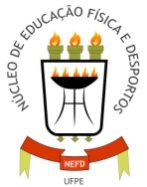 CPFModalidade072.323.704-23paratletismo101.380.554-24paratletismo077.503.714-19paratletismo104.568.544-32paratletismo097.955.674-03paratletismo070.710.874-83paratletismo097.692.644-07Educação Física para idosos108.479.674-09Educação Física para idosos121.607.034-27Voleibol109.533.384-44Voleibol113.797.894-51Natação